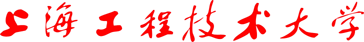 （勤奋、求是、创新、奉献）20～ 20  学年第  学期考试（或考查）试卷《    》课程试卷A(B、C、D)（本卷考试时间    分钟）一、XX题（本题共×小题，每小题×分，共×分）1.2.二、XX题（本题共×小题，每小题×分，共×分）1.2.三、XX题（本题共×小题，每小题×分，共×分）1.2.四、XX题（本题共×小题，每小题×分，共×分）1.2.题号一二三四五六七八九十总得分题分得分得分得分得分得分